Uchwała Nr XX/130/2016Rady Powiatu Mławskiegoz dnia 28 października 2016 rokuw sprawie: przyjęcia V Raportu z realizacji Programu Ochrony Środowiska Powiatu Mławskiego. Na podstawie art. 32 ust. 2 pkt 1 ustawy z dnia 5 czerwca 1998 roku  o samorządzie   powiatowym (Dz. U. z 2016 roku, poz. 814 ze zm.) oraz art. 18 ust. 2 ustawy z dnia                        27 kwietnia 2001 roku Prawo ochrony środowiska (tekst jednolity: Dz. U. z 2016 r., poz. 672 z późn. zm.) Rada Powiatu Mławskiego uchwala, co następuje:§ 1Przyjmuje się V raport z realizacji Programu Ochrony Środowiska Powiatu Mławskiego w okresie 2014 – 2015 r. , w brzmieniu stanowiącym załącznik do uchwały.§ 2Wykonanie uchwały powierza się Przewodniczącemu Zarządu Powiatu.§ 3Uchwała wchodzi w życie z dniem podjęcia.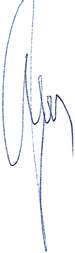                                                                               Przewodniczący                                                                                            Rady Powiatu Mławskiego                                                                                                                                      Henryk AntczakU Z A S A D N I E N I E Ochrona środowiska naturalnego jest obowiązkiem władz państwowych i obywateli. Władze administracyjne powinny, poprzez politykę zrównoważonego rozwoju, zapewnić bezpieczeństwo ekologiczne i dostęp do nieuszczuplonych zasobów współczesnemu i przyszłemu pokoleniu. Prawo ochrony środowiska stanowi, że działania z zakresu ochrony środowiska w regionie muszą być podejmowane m.in. na podstawie aktualnego Programu Ochrony Środowiska. Program Ochrony Środowiska jest podstawą działań Zarządu Powiatu w Mławie w zakresie polityki ekologicznej. Ostatnią aktualizację  "Programu Ochrony Środowiska dla Powiatu Mławskiego", obejmującą lata 2012-2015 z uwzględnieniem lat 2016-2019 r.  opracowano zgodnie z art. 17 ust. 1 ustawy z dnia 27 kwietnia 2001 r. Prawo ochrony środowiska (tekst jednolity Dz. U. 2016 r., poz. 672 ze zm.) i przyjęto Uchwałą Rady Powiatu Mławskiego Nr XXII/169/2012 z dnia 29 listopada 2012 r.   Zgodnie z art. 18 ustawy z dnia 27 kwietnia 2001 r. Prawo ochrony środowiska organ wykonawczy powiatu ma obowiązek sporządzenia, co 2 lata raportu z wykonania programu ochrony środowiska, a następnie przedstawienia opracowanego raportu Radzie Powiatu. Dotychczas cyklicznie, co dwa lata, sporządzane były raporty z realizacji "Programu". Przepisy ustawy Prawo ochrony środowiska nie określają wymagań dotyczących zakresu i formy Raportu z realizacji Programu ochrony środowiska.  Niniejszy dokument jest V Raportem z realizacji "Programu Ochrony Środowiska dla Powiatu Mławskiego" obejmującym lata 2014 – 2015. Raport z wykonania "Programu Ochrony Środowiska dla Powiatu Mławskiego",  jest narzędziem monitoringu umożliwiającym ocenę stopnia realizacji zamierzeń programowych – stopnia realizacji zadań i uzyskanych efektów ekologicznych.Z zebranych informacji wynika, że w ramach realizacji celu nadrzędnego Raportu – powiat, gminy, jak i jednostki odpowiedzialne za ochronę środowiska (Nadleśnictwa, Wojewódzki Inspektorat Ochrony Środowiska w Warszawie, Regionalna Dyrekcja Ochrony Środowiska w Warszawie Wojewódzka Stacja Sanitarno-Epidemiologiczna w Warszawie, Powiatowa Stacja Sanitarno-Epidemiologiczna w Mławie) podjęły szereg działań z zakresu: ochrony przyrody i krajobrazu, ochrony lasów, ochrony wód, ochrony ziemi, ochrony powietrza, kształtowania świadomości ekologicznej. Nie stwierdzono rozbieżności pomiędzy przyjętymi w Programie celami i prowadzonymi przez poszczególne jednostki działaniami. Jednoznacznie można stwierdzić, że każdy z samorządów terytorialnych i jednostek odpowiedzialnych za realizację określonych w Programie działań, w miarę możliwości finansowych, podejmował inwestycje w zakresie ochrony środowiska na terenie Powiatu Mławskiego. Działania inwestycyjne wsparte były edukacją ekologiczną. 